Publicado en  el 10/02/2015 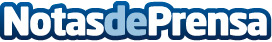 Las Redes Sociales, grandes aliadas del sector hoteleroDatos de contacto:Nota de prensa publicada en: https://www.notasdeprensa.es/las-redes-sociales-grandes-aliadas-del-sector_1 Categorias: Telecomunicaciones Turismo http://www.notasdeprensa.es